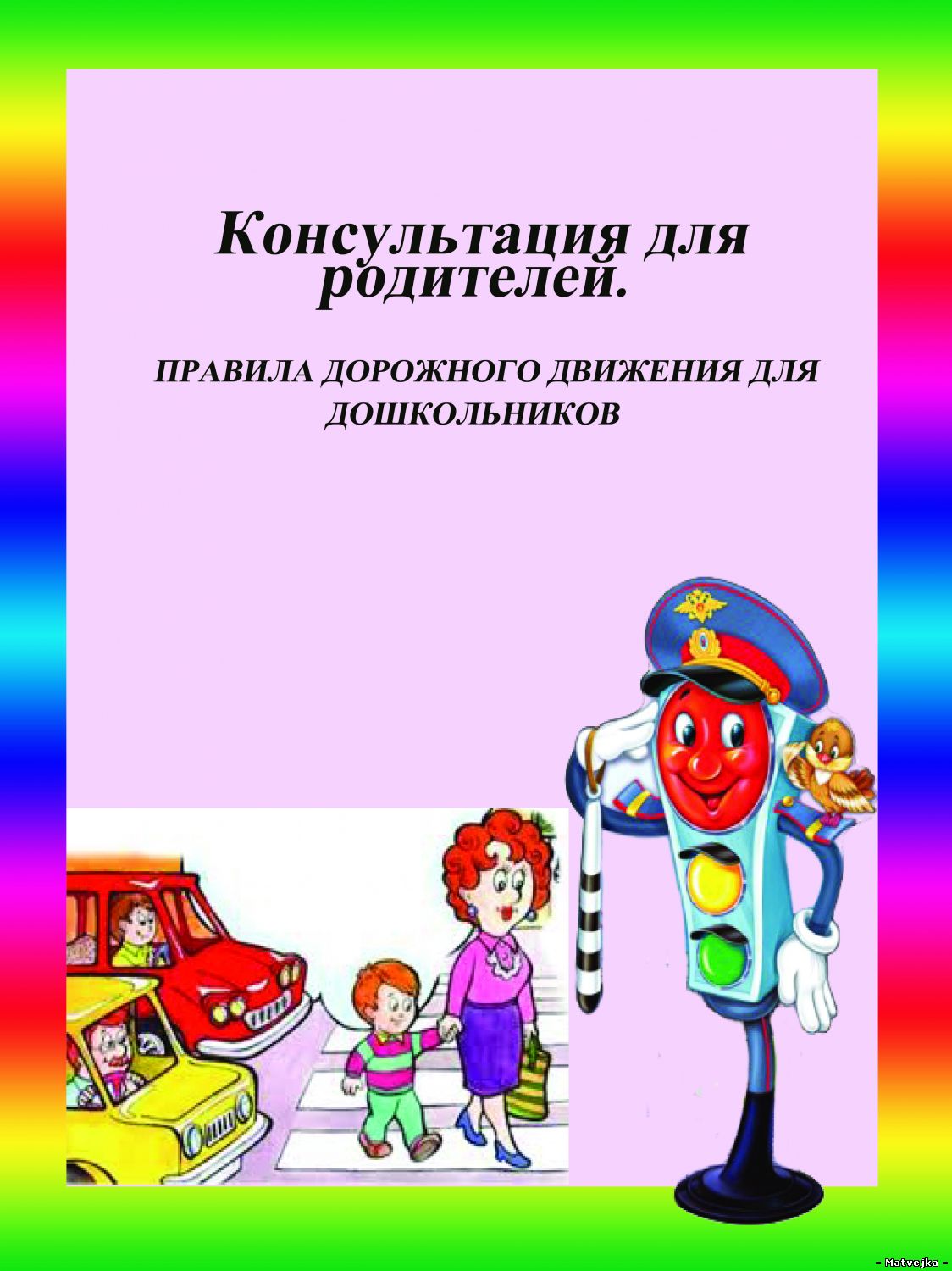 Консультация «Дидактические игры по правилам дорожного движения»Мероприятия, посвящённые теме Правил дорожного движения, всегда актуальны в учреждениях дошкольного образования. А как же иначе? Ведь данную необходимость диктует сама жизнь. Как же сделать так, чтобы улицы и дороги стали для наших детей безопасными? Избежать опасности можно, лишь обучая детей Правилам дорожного движения с самого детства, рассказать им о правилах дорожного движения, дорожных знаках и прочих тонкостях, проводя мероприятия в различных формах. Причём большая часть из них должна быть иллюстрированной, театрализованной, музыкальной, игровой. Любой ребёнок быстрее поймёт и усвоит правила дорожного движения, преподнесённые не только в обыкновенной беседе, а и в близкой детям дорожной сказке, викторине, игре.Дидактическая игра представляет собой многоплановое, сложное педагогическое явление: она является и игровым методом обучения детей дошкольного возраста, и формой обучения, и самостоятельной игровой деятельностью, и средством всестороннего воспитания личности ребенка.Дидактическая игра как игровой метод обучения рассматривается в двух видах: игры – занятия и дидактические, или автодидактические, игры. В первом случае ведущая роль принадлежит воспитателю, который для повышения у детей интереса к занятию использует разнообразные игровые приемы, создает игровую ситуацию, вносит элементы соревнования и др. Использование разнообразных компонентов игровой деятельности сочетается с вопросами, указаниями, объяснениями, показом.С помощью игр – занятий воспитатель не только передает определенные знания, формирует представления, но и учит детей играть. Основой для игр детей служат сформулированные представления о построении игрового сюжета, о разнообразных игровых действиях с предметами. Важно, чтобы затем были созданы условия для переноса этих знаний и представлений в самостоятельные, творческие игры.Дидактическая игра используется при обучении детей математике, родному языку, ознакомлению с природой и окружающим миром, в развитии сенсорной культуры.Дидактическая игра как форма обучения детей содержит два начала: учебное (познавательное) и игровое (занимательное). Воспитатель одновременно является и учителем, и участником игры. Он учит и играет, а дети, играя, учатся. Если на занятиях расширяются и углубляются знания об окружающем мире, то в дидактической игре (играх – занятиях, собственно дидактических играх) детям предлагаются задания в виде загадок, предложений, вопросов.Угадай транспортЗадачи: закреплять представления детей о транспорте, умение по описанию (загадке) узнавать предметы; развивать смекалку, быстроту мышления и речевую активность.Правила: называть транспорт можно только после того, как прозвучит загадка о нем. Выигрывает тот, кто даст больше правильных ответов, т. е. получивший больше картинок с транспортом.Дети сидят полукругом.Воспитатель. Дети, мы с вами беседовали о транспорте, наблюдали за его движением по дороге, а сегодня поиграем в игру, которая называется «Угадай транспорт». Послушайте правила игры. Я буду загадывать загадки о транспорте, а вы должны подумать и правильно их отгадать. Кто первым отгадает, о каком транспорте идет речь в загадке, получает картинку с его изображением. У кого в конце игры будет больше картинок, тот и победит.Дом - чудесный бегунокНа своей восьмерке ног.Бегает аллейкойПо стальным двум змейкам. (Трамвай)***Что за чудо светлый дом?Пассажиров много в нем.Носит обувь из резиныИ питается бензином. (Автобус)***Что такое - отгадай:Ни автобус, ни трамвай.Не нуждается в бензине,Хотя колеса на резине. (Троллейбус)***Их видно повсюду, их видно из окон,По улице движутся быстрым потоком.Они перевозят различные грузы -Кирпич и железо, зерно и арбузы. (Грузовики)***Этот конь не ест овса,Вместо ног - два колеса.Сядь верхом и мчись на нем!Только лучше правь рулем! (Велосипед)***Длинной шеей поверчу,Груз тяжелый подхвачу.Где прикажут - положу,Человеку я служу. (Подъемный кран)***К нам во двор забрался «крот»,Роет землю у ворот.Сотни рук он заменяет,Без лопаты он копает. (Экскаватор)***Мчится огненной стрелой,Мчится вдаль машина.И зальет пожар любойСмелая дружина. (Пожарная машина)***Полотно, а не дорожка,Конь не конь - сороконожка.По дорожке той ползет,Весь обоз один везет. (Поезд)***Овсом не кормят, кнутом не гонят,А как пашет - 5 плугов тащит. (Трактор)***Чтобы он тебя повез,Не попросит он овес.Накорми его бензином,На копыта дай резину.И тогда, поднявши пыль,Побежит. (Автомобиль)Играй да смекай!Задачи: развивать умственные способности и зрительное восприятие; учить соотносить речевую форму описания дорожных знаков с их графическим изображением; воспитывать самостоятельность, быстроту реакции, смекалку.Правила: изображение дорожного знака закрывается только после прослушивания информации о нем. Выигрывает тот, кто первым правильно закроет все изображения, прозвучавшие в загадках или стихах.В игре участвуют 4-6 детей, перед которыми разложены таблицы с изображением дорожных знаков и пустые карточки. Принцип игры - лото. Воспитатель читает загадки (стихи) о дорожных знаках, дети закрывают карточками их изображения на таблице.Эй, водитель осторожно!Ехать быстро невозможно.Знают люди все на свете-В этом месте ходят дети! (Знак «Дети»)***Здесь дорожные работы-Ни проехать, ни пройти.Это место пешеходуЛучше просто обойти. (Знак «Дорожные работы»)***Никогда не подведетНас подземный переход:Дорога пешеходнаяВ нем всегда свободная. (Знак «Подземный переход»***Я не мыл в дороге рук,Поел Фрукты, овощи.Заболел и вижу пунктМедицинской помощи. (Знак «Пункт первой медицинской помощи»)Подумай - отгадайЗадачи: активизировать процессы мышления, внимания и речи детей; уточнить представление о транспорте и правилах дорожного движения; воспитывать сообразительность и находчивость.Правила: необходимо давать правильный ответ и не выкрикивать его хором. Выигрывает тот, кто получил больше фишек за правильные ответы.Воспитатель. Я буду задавать вам вопросы. Кто знает правильный ответ, должен поднять руку. Кто первым ответит правильно, получает фишку. В конце игры посчитаем фишки и выявим победителя.Вопросы:- Сколько колес у легкового автомобиля? (4)- Сколько человек могут ехать на одном велосипеде? (1)- Кто ходит по тротуару? (пешеход)- Кто управляет автомобилем? (Водитель)- Как называется место пересечения двух дорог? (Перекресток)- Для чего нужна проезжая часть? (для движения транспорта)- По какой стороне проезжей части движется транспорт? (По правой)- Что может произойти, если пешеход или водитель нарушил правила дорожного движения? (Авария или ДТП)- Какой свет верхний на светофоре? (Красный)- С какого возраста разрешается детям ездить на велосипеде по улице? (С 14 лет)- Сколько сигналов у пешеходного светофора? (Два)- Сколько сигналов у пешеходного светофора? (Три)- На какое животное похож пешеходный переход? (На зебру)- Как пешеход может попасть в подземный переход? (По лестнице вниз)- Если нет тротуара, где можно двигаться пешеходу? (По обочине слева, навстречу транспорту)- Какие машины оборудованы специальными звуковыми и световыми сигналами?(«Скорая помощь», пожарная и милицейская машины)- Что держит в руке инспектор ГИБДД? (Жезл)- Где нужно играть, чтобы не подвергаться опасности? (Во дворе, на детской площадке)Мы - водителиЗадачи: помочь научиться понимать символику и ее специфику (на примере дорожных знаков, видеть ее основные качества - образность, краткость, обобщенность; формировать и развивать умение самостоятельно придумывать графические символы, видеть и решать проблемы.Правила: придумать дорожный знак наиболее сходный с общепринятым. Самый удачный знак получит фишку - зеленый кружок. Выигрывает тот, кто наберет большее количество кружков.Материалы:1) карточки с дорожными знаками по сериям: дорога идет в медпункт (пункт техобслуживания, столовую, автозаправочную станцию и др. - 6 вариантов) ; встречи в пути (люди, животные, виды транспорта - 6 вариантов) ; сложности в пути, возможные опасности (6 вариантов) ; запрещающие знаки (6 вариантов) ;2) кусок мела, если разветвленная дорога чертится, или полоска бумаги, изображающие такие дороги;3) маленькая машина или автобус;4) зеленые кружки - 30 шт.Дети садятся вокруг большого стола, на котором раскладывается разветвленная дорога из бумаги.Воспитатель ставит в начало дороги машину, называет игру и вместе с детьми обсуждает обязанности водителя.Воспитатель. Каждый водитель машины обязан знать, как она устроена, как ее заводить, чинить, как ею управлять. Надо не только быстро перевести людей и грузы. Очень важно, чтобы не случилось никаких происшествий на дороге. Неожиданности могут быть разные:То дорога разветвляется, и водителю надо решить, куда же ехать, то путь лежит мимо школы или детского сада, и маленькие дети могут выскочить на дорогу, то вдруг пассажир, который едет рядом с водителем, почувствовал себя плохо и его нужно срочно доставить в больницу или в машине что-то внезапно сломалось, или закончился бензин.Как поступить водителю? Может быть, спросить у прохожих, где можно починить или заправить машину? А если дорога пустынна и прохожих нет? Или прохожие не могут ответить на вопрос водителя? Как быть?Ответы детей.Конечно, вдоль дороги нужно поставить специальные знаки, чтобы водитель, даже если он очень быстро едет, взглянул на знак и сразу же понял, о чем он предупреждает или сообщает. Поэтому водители обязательно должны знать все знаки, встречающиеся на дорогах. Когда вы станете взрослыми, тоже сможете научиться водить машину, а вот с дорожными знаками мы познакомимся сегодня и узнаем, что означает тот или иной знак.Машина быстро мчится по дороге и вдруг.Далее описывается ситуация, когда во время езды срочно нужно найти телефон, столовую, медпункт, автосервис, автозаправку и др. Машина останавливается, а дети должны догадаться, как выглядит знак, около которого водитель остановил свою машину. Они предлагают свои варианты знаков (что там, по их мнению должно быть нарисовано). Воспитатель напоминает, что машина обычно едет быстро, водитель должен взглянуть и сразу же понять знак, поэтому знак должен быть простым, на нем не должно быть ничего лишнего. Затем воспитатель показывает дорожный знак и кладет его на месте остановки машины, а дети вместе с воспитателем оценивают все варианты знаков, награждая зеленым кружком наиболее удачный из них. Игра продолжается. Воспитатель ориентирует свой рассказ на имеющиеся у него дорожные знаки.Сегодня мы узнали некоторые дорожные знаки, которые помогают водителям в работе. А вы, дети, когда будете гулять по улице или ехать в транспорте, обратите внимание на дорожные знаки, размещенные вдоль дороги, подсказывайте взрослым, что они обозначают.Подведем итоги нашей игры и узнаем победителя.Дети считают свои зеленые кружки. Воспитатель поздравляет победителей, отмечает наиболее активных детей, подбадривает робких и застенчивых.